I can create a tally to show how many different vehicles I see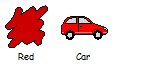 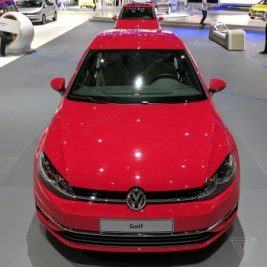 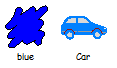 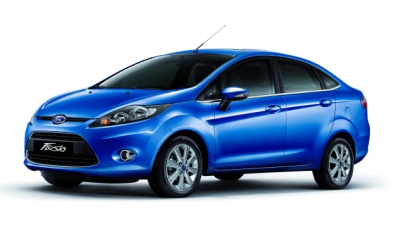 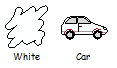 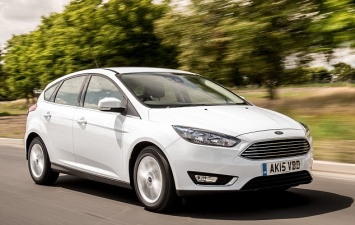 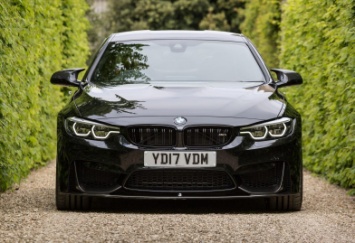 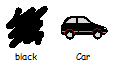 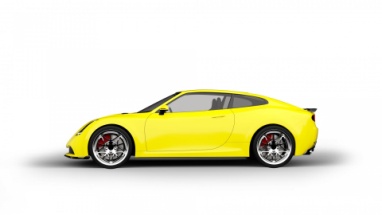 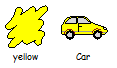 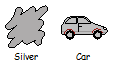 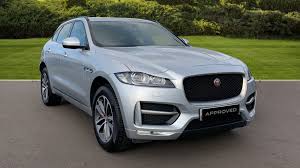 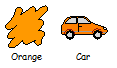 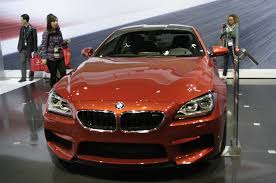 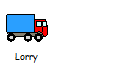 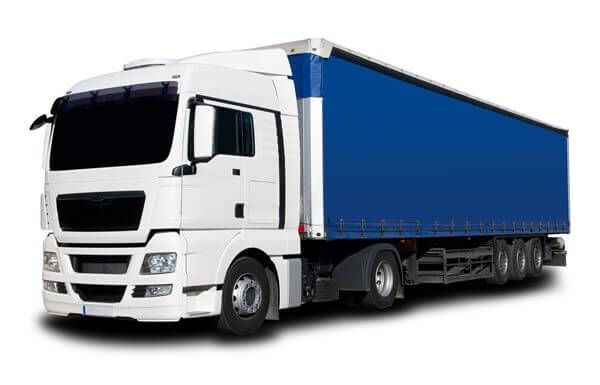 